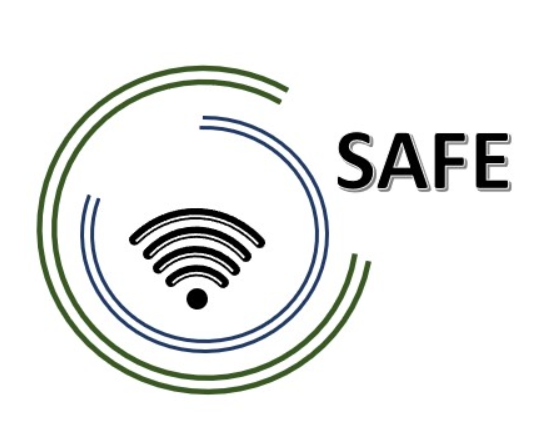 SAFEStreaming approaches for Europe -Enhancing the digital competences by streaming approaches for schools to tackle the challenges of COVID-19Agenda for the first SAFE Online partner meeting hosted by University of Paderborn, DEThe SAFE -KICK-OFF-Conference!8th of July 2021Project Title:	Streaming approaches for Europe -Enhancing the digital competences by streaming approaches for schools to tackle the challenges of COVID-19Acronym:	SAFEReference number:	2020-1-DE03-KA226-SCH-093590Aktenzeichen der NA: VG-226-IN-NW-20-24-093590Project partners:	P0 – UPB – University Paderborn, DE (Coordinator)P1 – IK – Ingenious Knowlegde, DE (Partner)P2 – CEIP – CEIP Tomás Romojaro, ES (Partner)P3 – ZEBRA – KURZY ZEBRA s.r.o., CZ (Partner)Host:	University Paderborn, Chair Business and Human Resource Education IIVenue:	Online Meeting via ZOOMInternal Meeting Evaluation Screenshots of the Internal Meeting evaluation: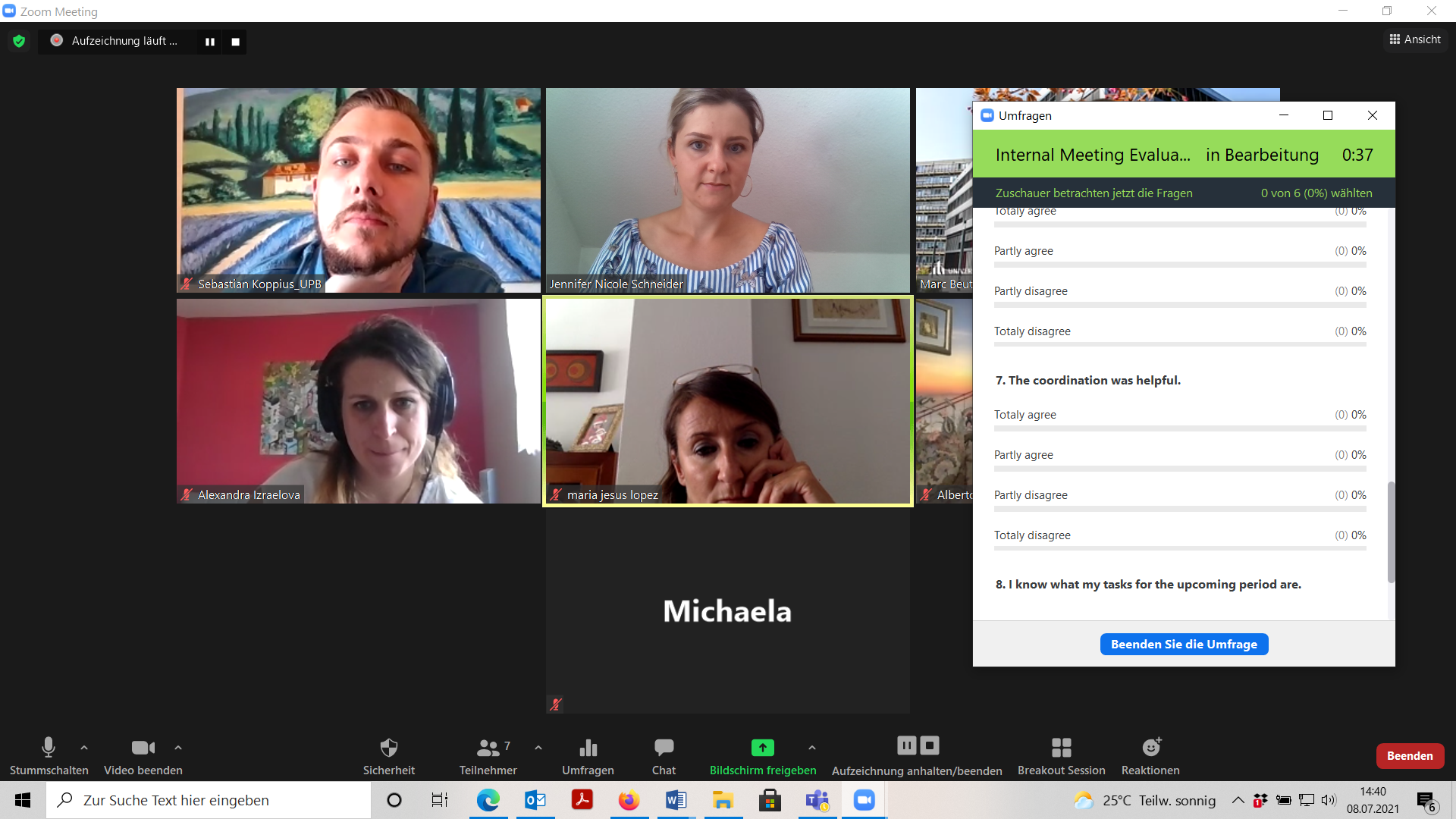 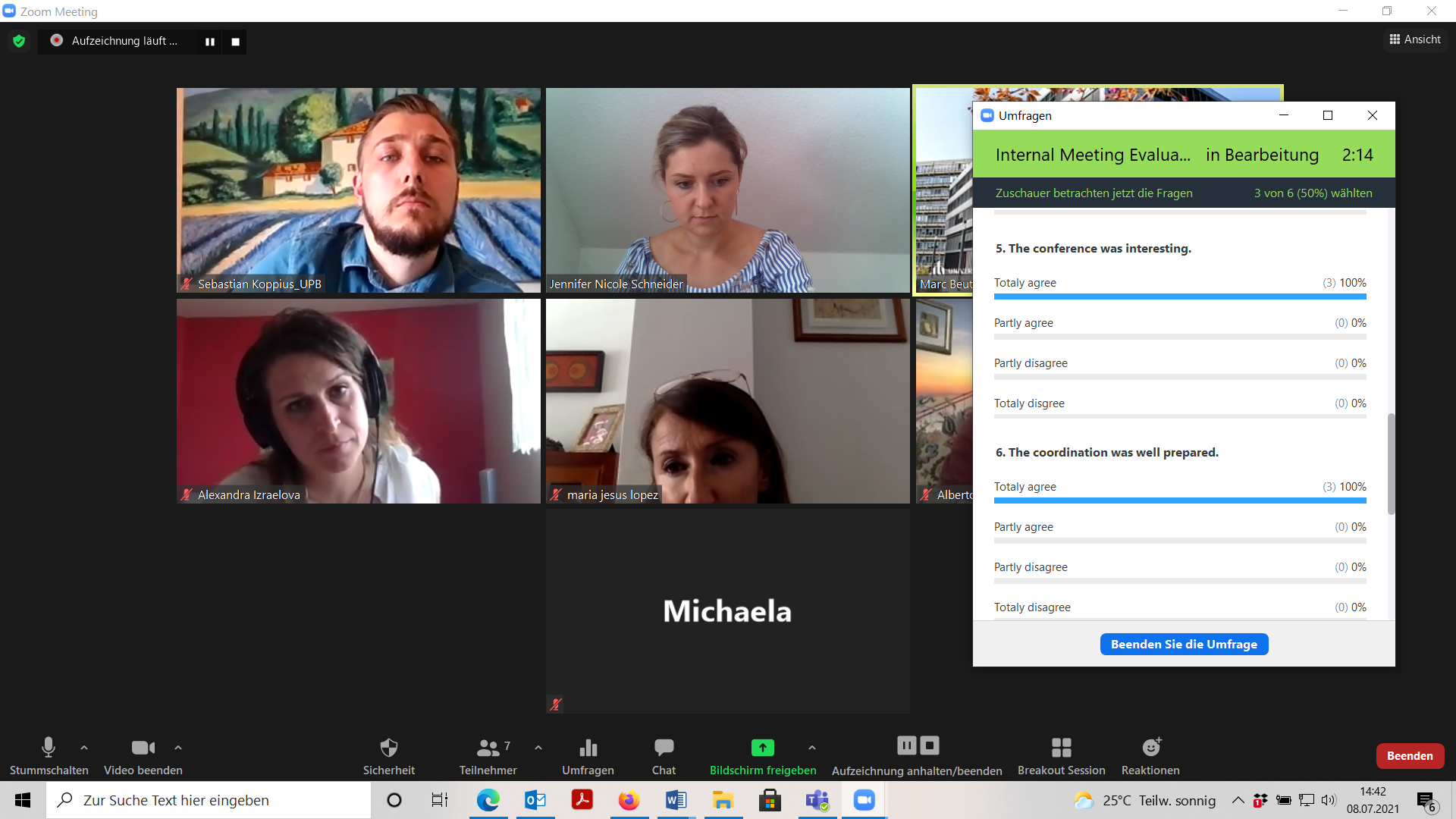 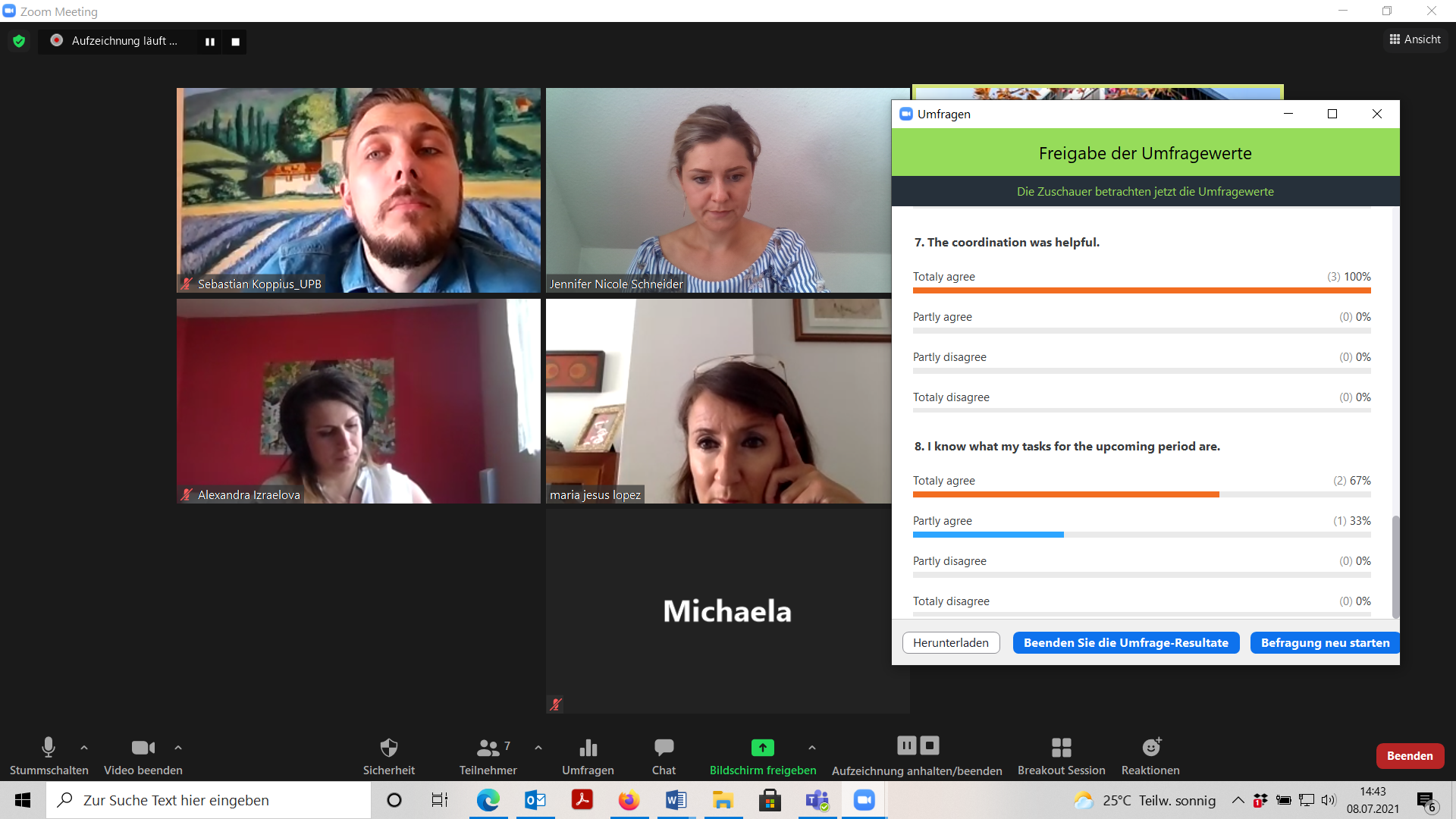 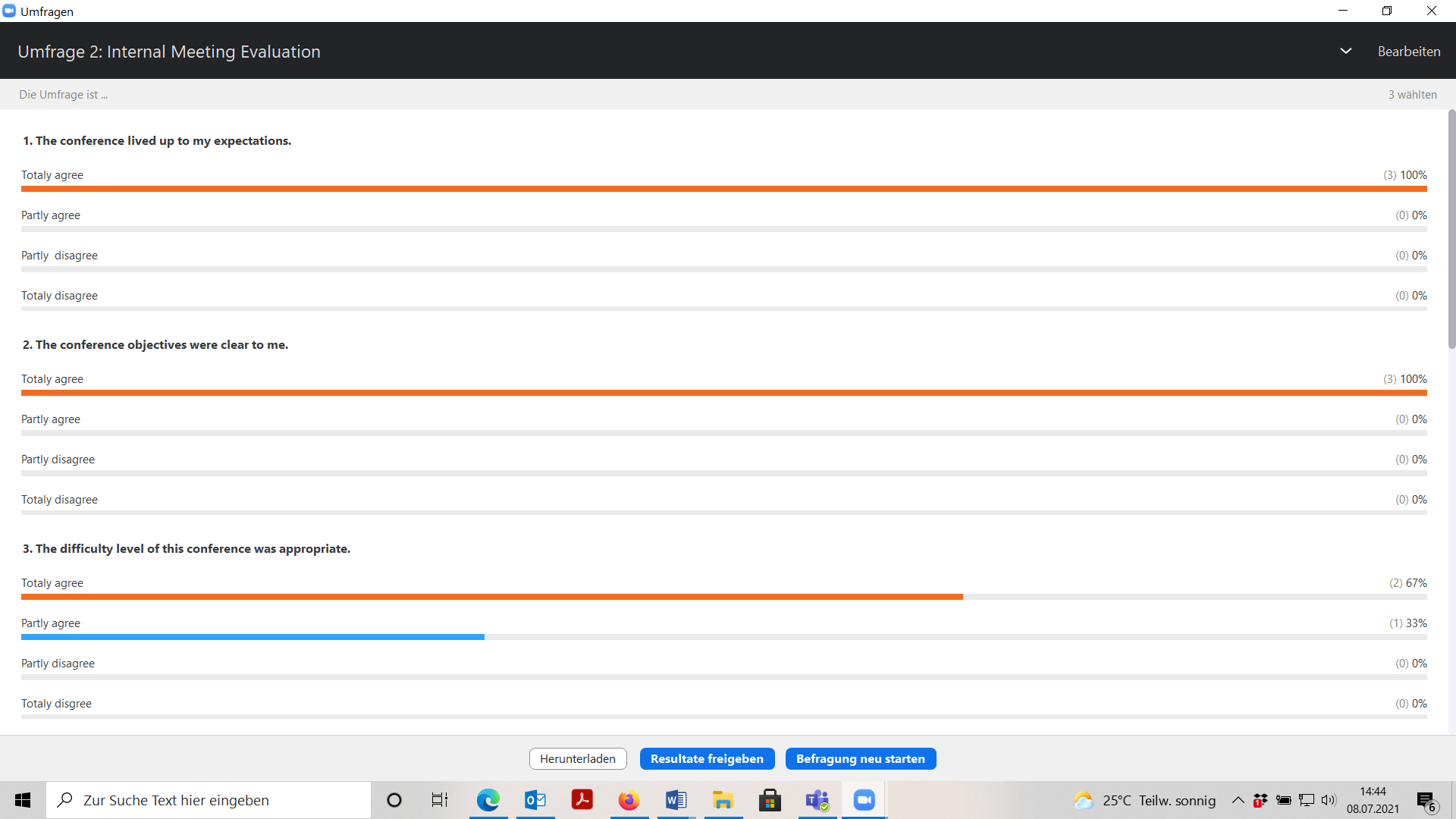 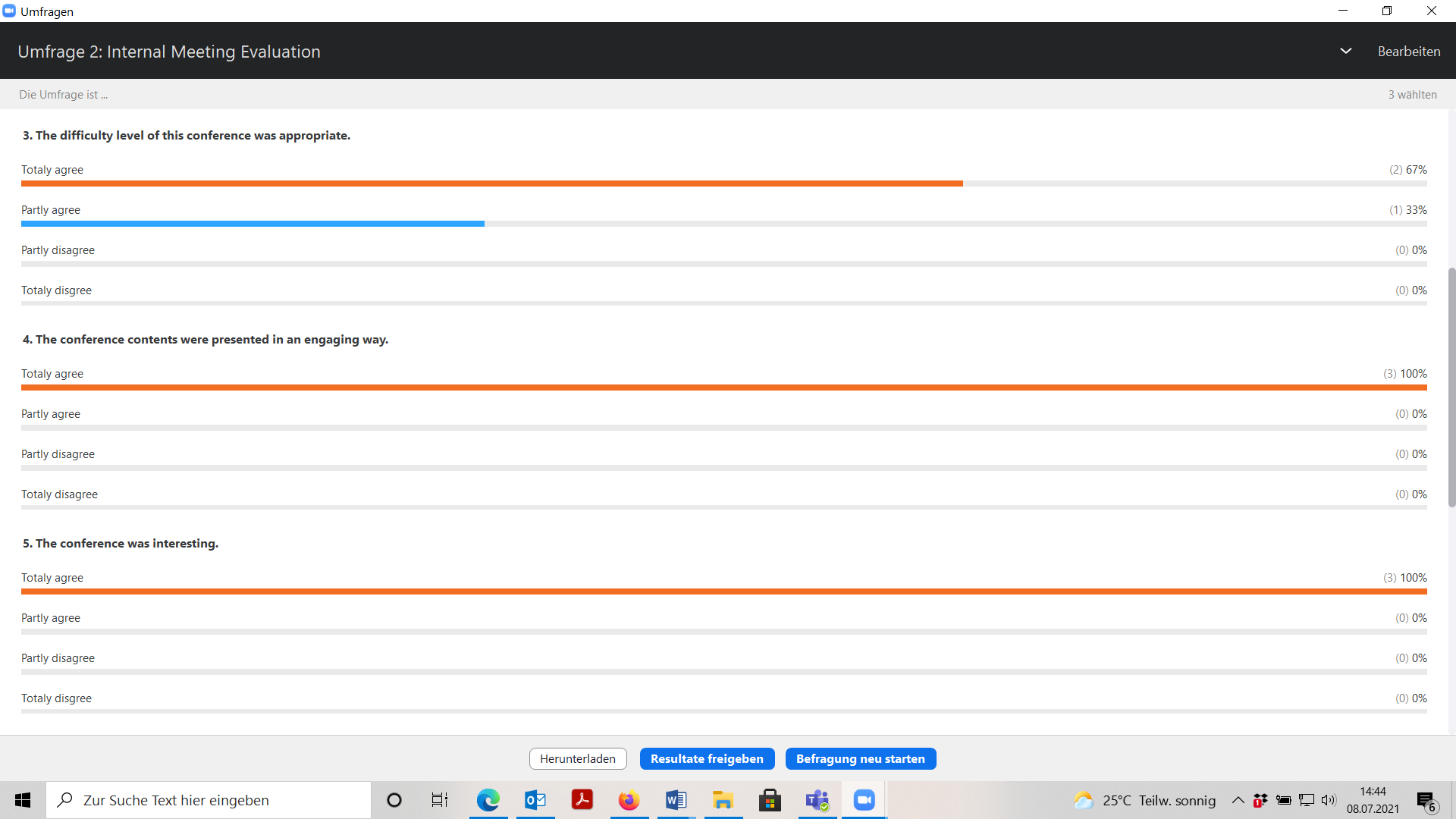 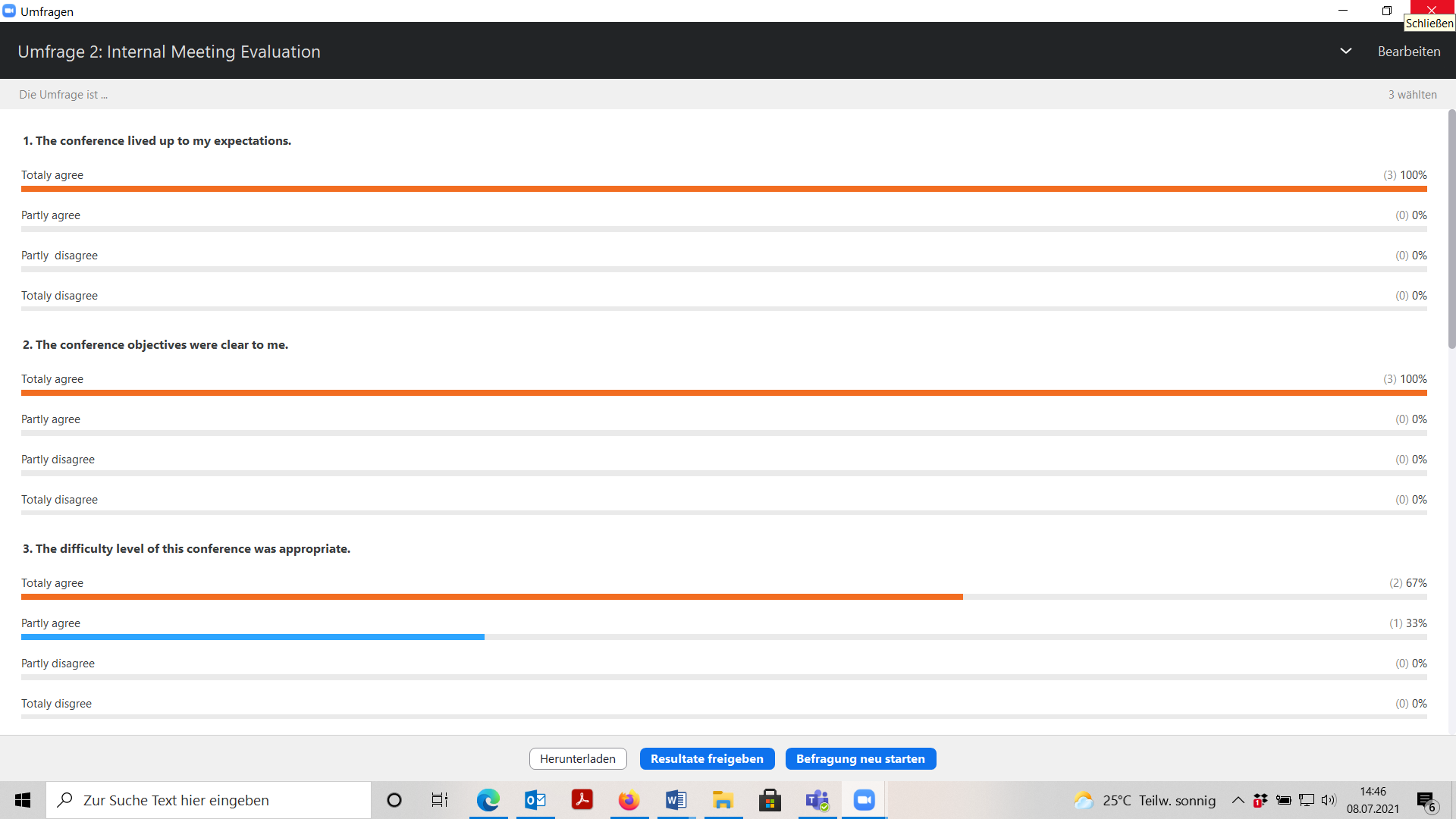 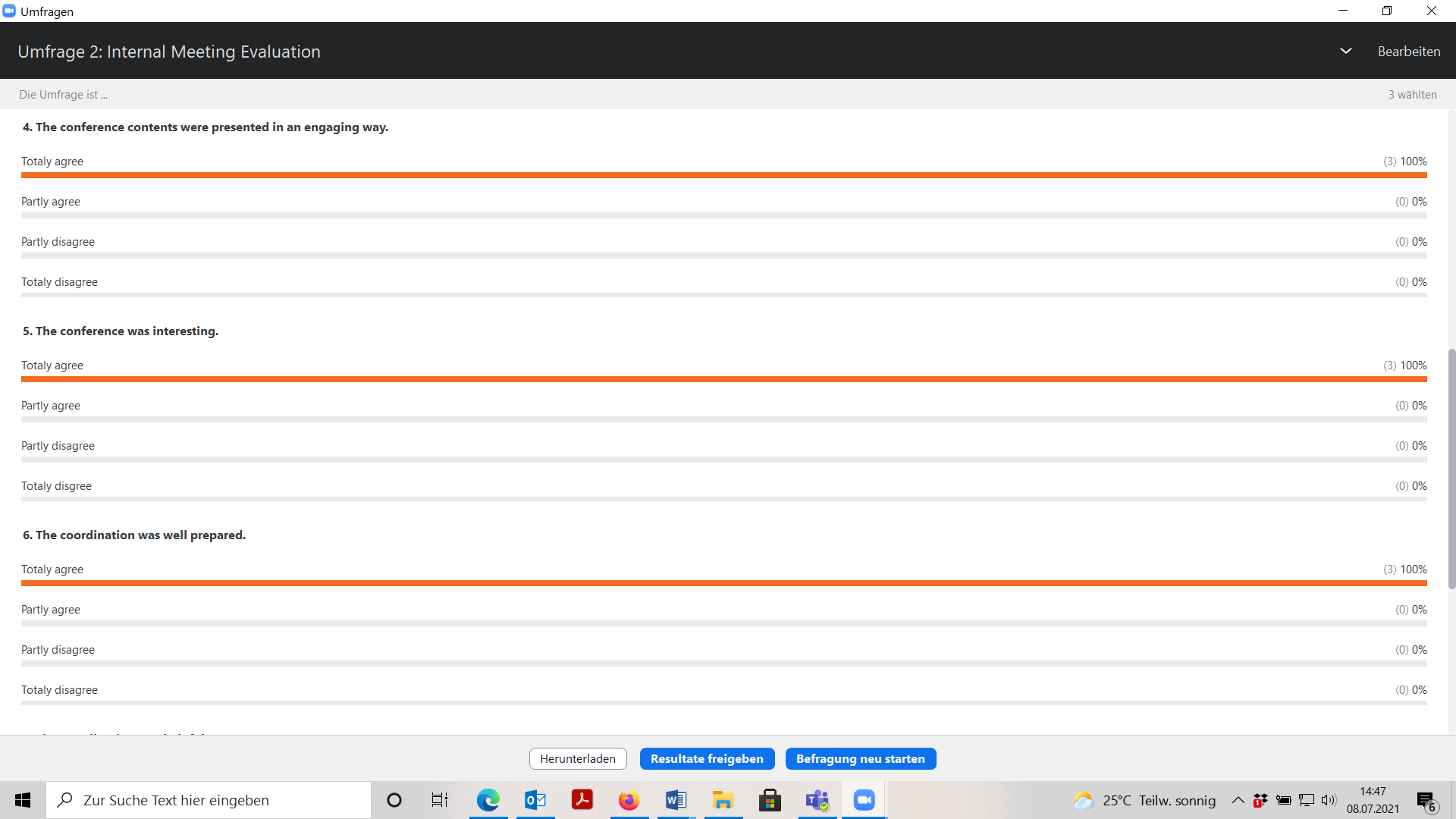 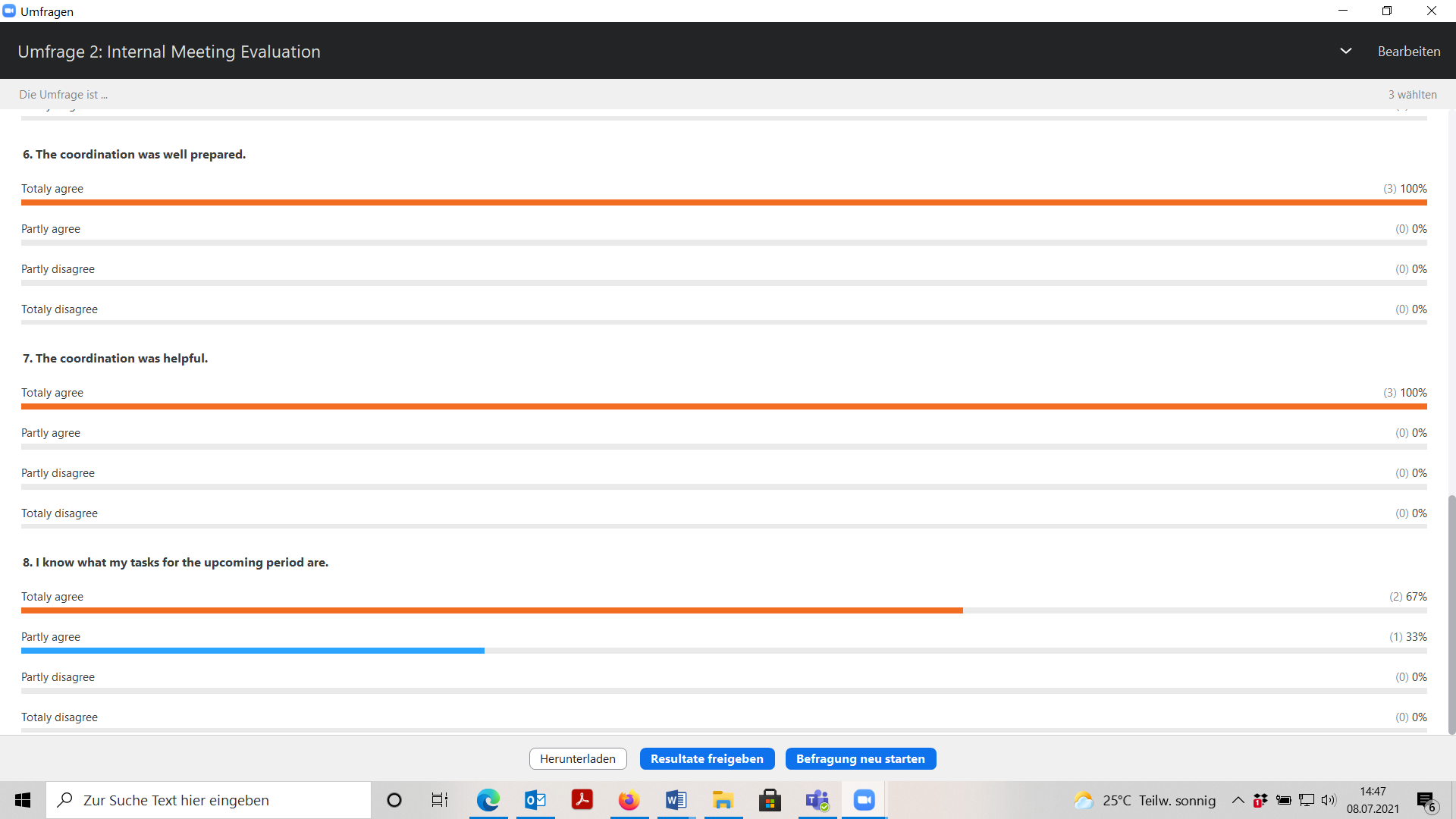 Totally disagreePartly disagreePartly agreeTotally AgreeI don´t know∑The conference lived up to my expectations.8 (100%)8The conference objectives were clear to me.8 (100%)8The difficulty level of this conference was appropriate.8 (100%)8The conference contents were presented in an engaging way.1 (12,5 %)7 (87,5%)8The conference was interesting.8 (100%)8The coordination was well prepared.8 (100%)8The coordination was helpful.8 (100%)8Overall, I am happy with the conference results.8 (100%)8I have a clear picture now of the projects’ next steps.8 (100%)8I know what my tasks for the upcoming period are.8 (100%)8